Cultural Affairs---What’s going on away from our College Park United Methodist campus? Add some enjoyable and educational dates to your calendar.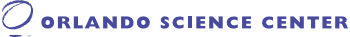 February 20, 2020	Orlando Science Center, 777 E. Princeton Street, Orlando 32803  Want to get a behind-the-scenes look at Orlando Science Center?  Join us for a Discover Science Tour! Enjoy a complimentary lunch and behind-the-scenes tour where you will learn about Orlando Science Center’s history, community impact, and vision for the future.  Space is very limited.Meeting time approximately noon, details to be announcedParking garage across Princeton, free for this event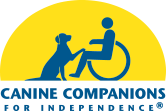 March 12, 2020		Canine Companions for Independence Southeast Training Center			8150 Clarcona Ocoee Road, Orlando, 32818			Meeting time 10:15 AM for tour and demonstration			Optional lunch---noon at Olive Garden, 7300 W. Colonial Dr. 32818Anne Gardepe is teaching two classes at Rollins:Florida: A Land Remembered Fridays in FebruaryFour Henrys of Florida: Early Advances in Transportation and Tourism in the Sunshine State Wednesdays in MarchTo sign up, go to https://www.rollins.edu/evening/senior-enrichment-courses/
or call Peggy Smith-Clayman 407-646-1577